Конспект НОДпо аппликации с использованием разноцветных нитейв подготовительной группе «Осенняя пора – очей очарование».Подготовила Гекк Ольга Николаевна, воспитатель МДОУ «Детский сад№33».Виды детской деятельности: познавательная, коммуникативная, конструктивная, игровая.Цель:  формирование у детей конструктивных навыков при создании образов осенней природы используя нетрадиционные материалы (разноцветные нити).Задачи: Образовательные: Продолжить совершенствовать конструктивные навыки и умения, отбирать самостоятельно средства выразительности.Развивающие: развивать творческие способности, фантазиюи воображение в работе с новым материалом, мелкую моторику рук,обогащать словарный запас; развивать аккуратность, терпение, самостоятельность и интерес к составлению композиций.Воспитательные: воспитывать дружеские отношения в коллективе, доброжелательность, взаимопомощь; прививать любовь к окружающему миру.Предварительная работа: рассматривание иллюстраций, фотографий, картин известных художников, знакомящих с осенней природой; отгадывание загадок; просмотр видео презентаций, прослушивание аудиозаписей; чтение художественной литературы.Методические приемы: вопросы к детям, художественное слово, указание, напоминание.Материалы и оборудование:репродукции картин,мнемотаблицы, музыкальный центр, аудиозапись.Раздаточныйматериал: листы картона формата А4 разных цветов, нити разного цвета и разной длины, клей, салфетки, ножницы.Ход НОД:1.Орг.момент.Дети входят в группу вместе с воспитателем. Встают в круг.2.Эмоциональный настрой.-Какое у вас сегодня настроение? (Хорошее).- И у меня тоже хорошее. Ребята, отгадайте загадку: Я пушистый, мягкий, круглый,                                                                          есть и хвост, но я не кот,                                                                                    часто прыгаю упруго,                                                                                             покачусь – и под комод.(Клубок). Посмотрите, у меня в руке клубочек, но не простой, а волшебный. Мы будем передавать его друг другу и вложим в него наше хорошее настроение. (Дети передают клубочек друг другу из рук в руки). А теперь возьмитесь за руки и закройте глаза. Посмотрите, что с нашим клубочком? Мы передали ему наше хорошее настроение, и он стал большим. Клубочек нам еще пригодится.3.Беседа -Ребята, вы любите путешествовать? Я хочу пригласить вас на прогулку в лес. Давайте закроем глаза и произнесем волшебные слова:-«Сказка двери отвори, лес волшебный нас впусти» (дети закрывают глаза и слушают звуки:шума ветра, дождя и крикулетающих птиц).-Дети, вы догадались в какой лес мы попали? (в осенний лес)А почему вы так думаете? Расскажите, пожалуйста (ответы детей).Посмотрите на картины художника И. Левитана «Золотая осень», «Осень» и «Сжатое поле». Посмотрите, как по-разному художник описывает осень. - Читает стихотворение А.С. Пушкина «Осень» Унылая пора, очей очарование……-Какие признаки осени вы знаете?-Если вы забыли какие-либо признаки осени вам в помощь придет схема.1. Рассматривание мнемотаблицы2. Рассказ об осенних признаках в лесу.3. Загадывание загадок и пословиц про осень.-Молодцы ребята, убедили вы меня. Хорошо знаете признаки осени. А вот деревья вы все помнете как называются? Вспоминаем деревья. (отгадывание загадок про деревья).А теперь давайте отдохнем.Физ. минутка : «Деревья».Выросли деревья в поле.
Хорошо расти на воле! (Потягивания – руки в стороны)
Каждое старается,
К небу, к солнцу тянется. (Потягивания руки вверх)
Вот подул веселый ветер,
Закачались тут же ветки, (Дети машут руками)
Даже толстые стволы
Наклонились до земли. (Наклоны вперед)
Вправо-влево, взад-вперед –
Так деревья ветер гнет. (Наклоны вправо-влево, вперед-назад)
Он их вертит, он их крутит.
Да когда же отдых будет? (Вращение туловищем)
Ветер стих. Взошла луна.
Наступила тишина. (Дети садятся за столы)4.Постановка учебной цели.- Хотите превратиться в художников и написать свои картины? (Да).Проходите в мастерскую.Сегодня мы будем создавать картины не красками, помните в начале нашего путешествия я вам сказала, что клубочек нам ещё пригодиться. Наши картины будут необычными, а из ниток. В них будет вложена ваша фантазия. Хотите узнать, как сделать деревья их ниток (Да).У вас на тарелочках нитки разной длины и разных расцветок, какое у вас будет дерево вы выбираете нужный цвет. Нужно положить нити на стол, выровнить концы и сложить их пополам перекручивая до середины ствола, а потом оставшиеся концы распределить как ветви в стороны.Нанести клей на картон и расположите ваши деревья.Остальное в картине вы доделаете каждый кто как захочет (облака, земля, солнце…).5. Пальчиковая гимнастика- Но прежде, чем приступить к работе, давайте сделаем пальчиковую гимнастику:«Пальчики могут не только играть.(Сжимают и разжимают пальцы)Могут они и во всем помогать.Могут деревья в лесу сосчитать, (Сгибают пальчики на обеих руках)И как все дети любят гулять.   (Указательным и среднем шагают)Все сделают быстро они и умело, (Соединяют попеременно большой палец с остальными.)Смело возьмутся за трудное дело».6. Практическая работа.-Если вы уже придумали что вы будете делать, из каких материалов будет состоять ваша картина, возьмите необходимый материал и приступайте к работе (под спокойную музыку дети выполняют свои работы).В ходе выполнения работы беседа с детьми о последовательности воплощения замысла, используя наводящие вопросы: -Какие нити взял? -Из каких нитей ты делаешь облака, дождь или солнце? Тем детям, которые уже выполнили поделку, предложить помочь товарищу.7.Заключительная часть (рефлексия).- Ребята, давайте посмотрим, какие картины у нас получились? Как называется ваша картина?-Поощрять необычное название, в случае затруднения задать наводящий вопрос.-Предложить детям рассказать о своей картине, какая она. Дать возможность каждому ребенку рассказать о своей картине. Похвалить каждого ребенка. Особенно отметить тех детей, которые раньше испытывали затруднения в изготовлении поделок.-Какие красивые картины вы написали обычной нитью!Молодцы!-Вам понравилось писать картины так необычно?  (Да).-Хорошо мы погуляли? Куда же мы отправились сегодня на прогулку (ответы детей).-Много увидели, поиграли. Пора домой. До свиданья, осенний лес.Много было здесь чудес.Нам пора идти домой.Детский сад нас ждет родной.- Дети, чтобы вернуться в детский сад закройте глаза и произнесем волшебные слова: «Сказка двери отвори, в детский сад нас всех верни!».


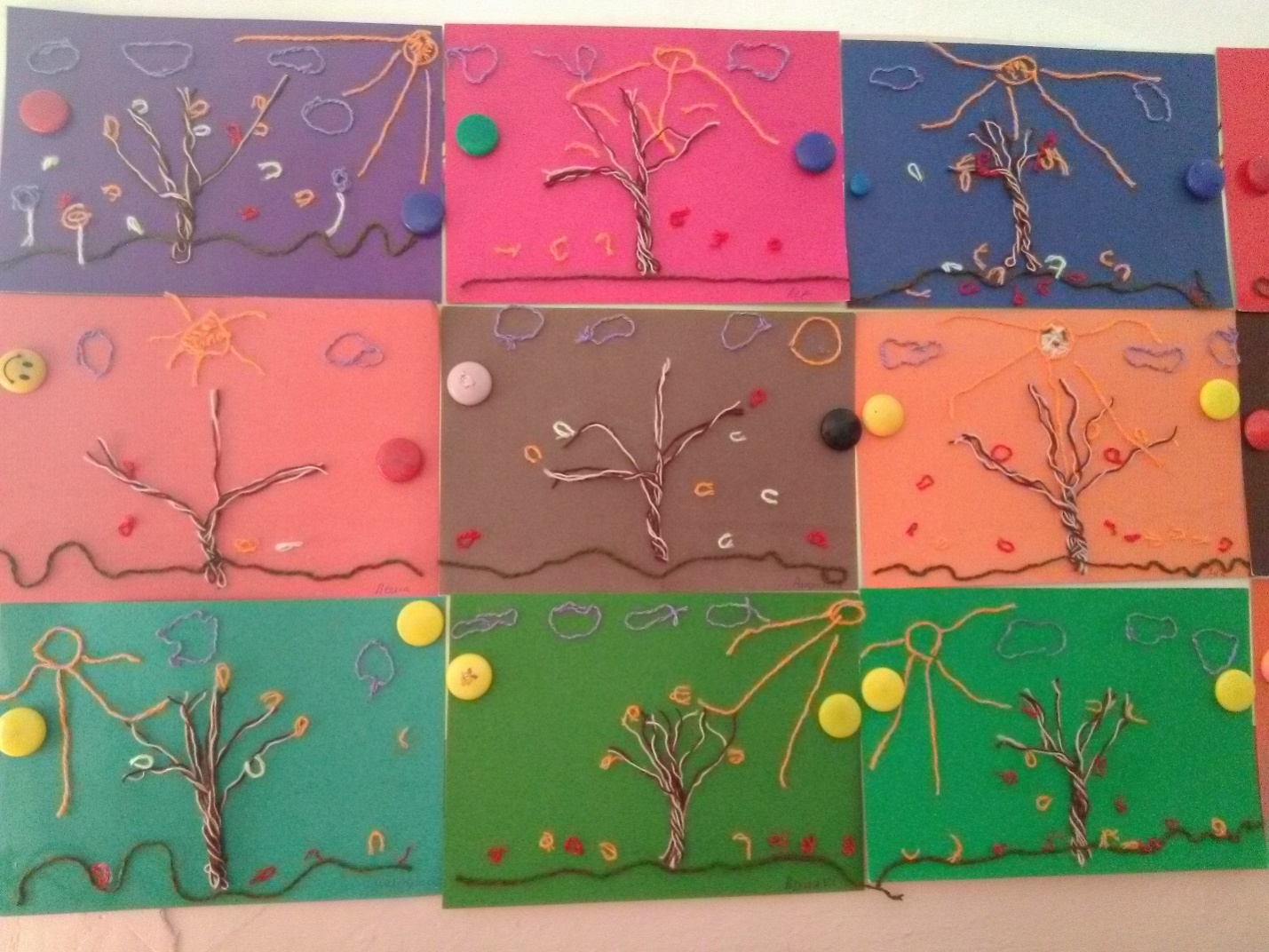 Работы детей «Осенняя пора – очей очарование».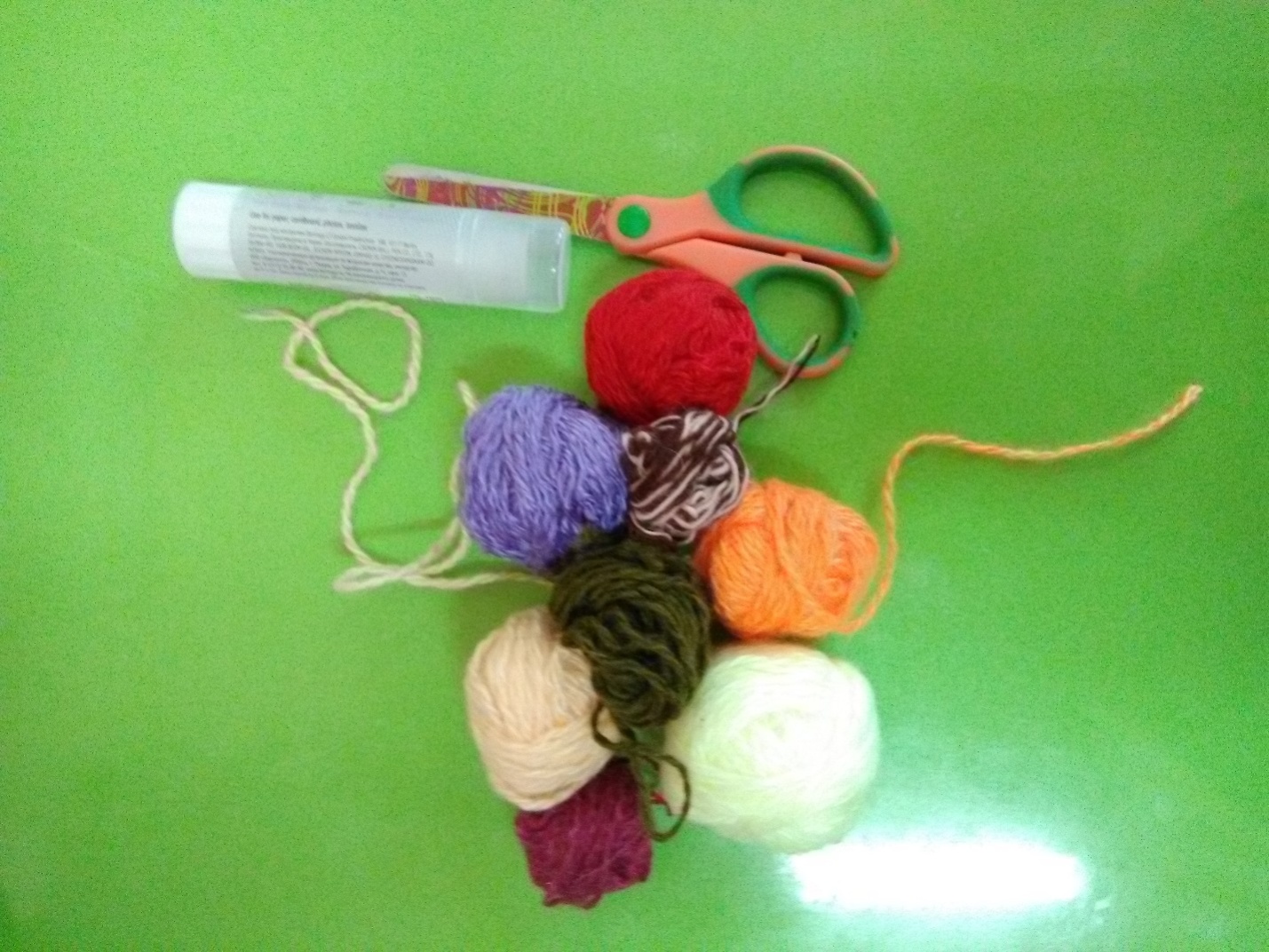 Раздаточный материал.Список использованных источников:https://www.maam.ru/detskijsad/konspekt-nod-po-hudozhestveno-yesteticheskomu-vospitaniyu-konstruirovaniyu-iz-prirodnogo-materiala-puteshestvie-v-zimnii-les.htmlhttps://www.prodlenka.org/metodicheskie-razrabotki/doshkolnoe-obrazovanie/izo-i-ruchnoj-trud/345968-konspekt-neposredstvenno-obrazovatelnoj-dejat/page-4.html